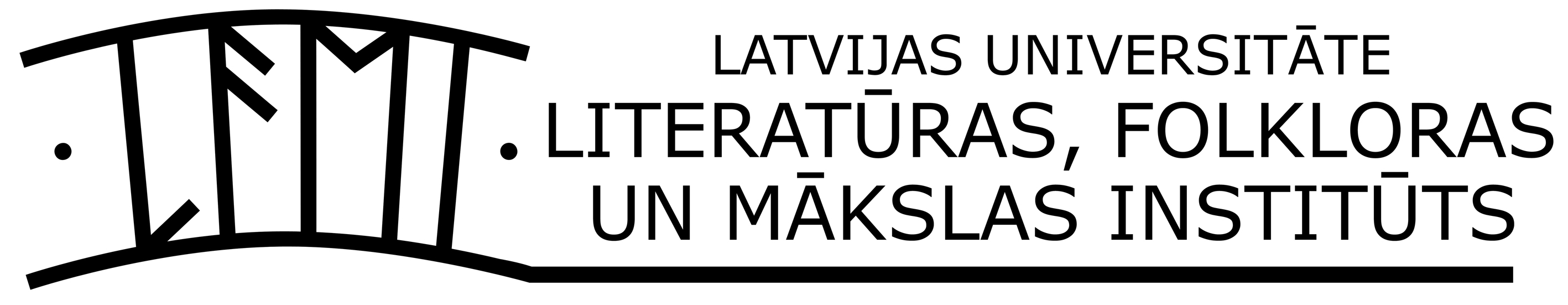 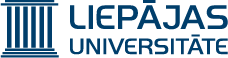 Liepājas Universitātes Humanitāro un mākslas zinātņu fakultāte,Kurzemes Humanitārais institūts unLatvijas Universitātes Literatūras, folkloras un mākslas institūtsaicina piedalīties Liepājas 23. starptautiskajā zinātniskajā konferencēAKTUĀLAS PROBLĒMAS LITERATŪRAS UN KULTŪRAS PĒTNIECĪBĀKonference notiks Liepājas Universitātē2017. gada 16.–17. martā. Aicinām piedalīties humanitāro un mākslas zinātņu, sociālo un citu zinātņu jomupētniekus.Gaidām individuālo referātu pieteikumus šādām tematiskajām sekcijām:Latviešu literatūras vēstureAktuālie procesi latviešu un Baltijas jūras valstu literatūrā un kultūrāLiteratūra, filozofija un komunikācijaTāpat iespējams sūtīt pieteikumus noteiktām tematiskām sēdēm (3–4 ref.).Konference veltīta Kurzemes dzejnieka Olafa Gūtmaņa (1927–2012) atcerei viņa deviņdesmitās dzimšanas dienas gadā.Darba valoda – latviešu un angļu.Pieteikumus lūdzam iesūtīt līdz 2017. gada 16. janvārim. Paziņojumi par referātu iekļaušanu konferences programmā tiks izsūtīti līdz 2017. gada 30. janvārim.Dalības maksu – 35 eiro (ieskaitot maksu par publikāciju) – lūdzam pārskaitīt līdz 2017. gada 6. martam.Konferences organizācijas komitejas līdzpriekšsēdētāji:									Zanda Gūtmane								        Benedikts Kalnačs                                                                                                                Edgars LāmsKontaktinformācija Konferences „Aktuālas problēmas literatūras un kultūras pētniecībā” Nr. 23 organizācijas komitejaLiepājas UniversitāteLiepāja, LV – 3401Tālrunis: 63454183, 63483786, 22046612Elektroniskā pasta adrese: khi@liepu.lvBankas konts: Liepājas Universitāte, Lielā iela – 14, Liepāja	Reģ. nr. 90000036859	PVN reģ. nr. LV90000036859	Valsts kase, kods TRELLV22	Konta nr. LV45TREL9150190000000Maksājuma uzdevumā lūdzam norādīt budžeta ieņēmumu kodu – 21499Dalības maksa konferencē „Aktuālas problēmas literatūras un kultūras pētniecībā”Naktsmītnes lūdzam rezervēt patstāvīgi (informācija un rezervācija: www.liepaja.lv; LiepU dienesta viesnīca: 63424275)Liepājas 23. starptautiskās zinātniskās konferencesAKTUĀLAS PROBLĒMAS LITERATŪRAS UN KULTŪRAS PĒTNIECĪBĀdalībnieka anketaVārds, uzvārdsZinātniskais (akadēmiskais) grādsDarba vieta, amatsReferāta temats, vēlamā vai atsevišķi pieteiktā sekcija AdreseTālrunis vai mob. tālrunisE-pasta adreseReferāta anotācija (līdz 600 rakstu zīmēm)